Как помочь ребенку освоить грамоту?
Первые ступеньки всегда самые сложные, но очень важные. С чего начать подготовку к грамоте и письму в детском саду?Грамота - это овладение умением читать и писать тексты, излагать свои мысли в письменной форме, понимать при чтении не только значение отдельных слов, предложений, также смысл текста.Целенаправленное использование комплекса методов развития и обучения, соблюдение условий организации предметно-пространственной среды, сотрудничество с семьёй, повышение педагогической компетенции участников педагогического процесса способствуют эффективному овладению основных навыков устной и письменной речи, необходимых для дальнейшего обучения в школе и социализации ребёнка в обществе. 
Можно попробовать провести долгосрочный проект , который рассчитан на весь год.
Одним мероприятием по проекту хотелось бы поделиться.
В рамках проекта "В мире звуков и букв" дети старшей группы  сочинили сказку "Звукоград". Сочиняя, дети вспомнили, что каждый звук живёт в домике, где всегда в окошках горит красный свет(гласные) или синий(согласные твердые) , а есть ещё зелёный (согласные мягкие).
Повторили артикуляционную гимнастику на произношение гласных звуков.
Уточнили, что у каждого слова есть свой домик в Звукограде.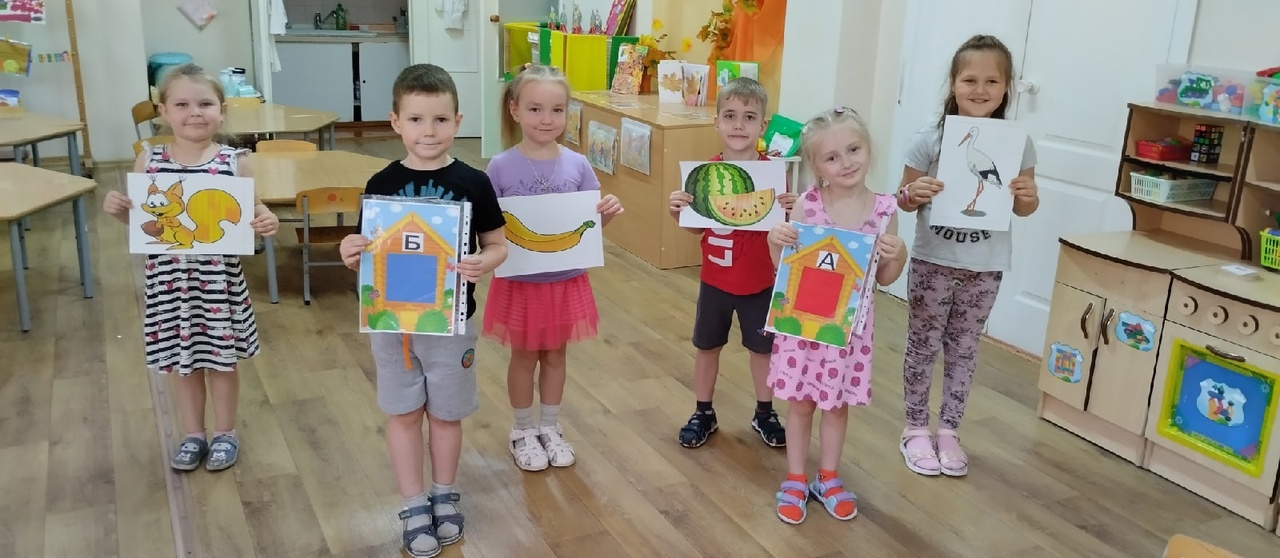 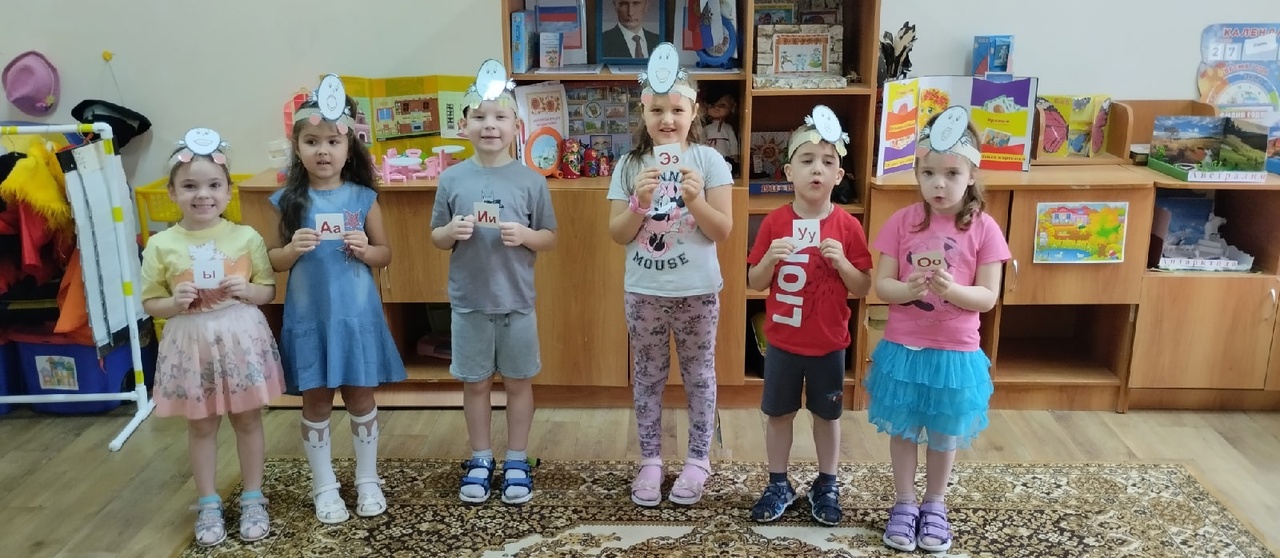 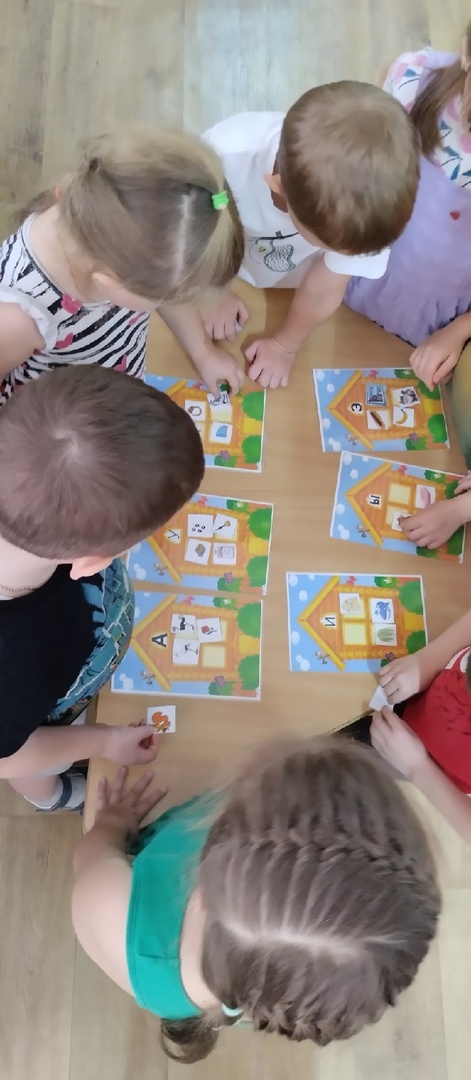 